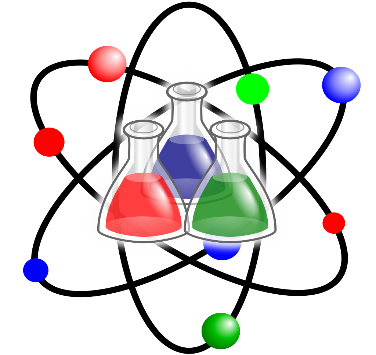 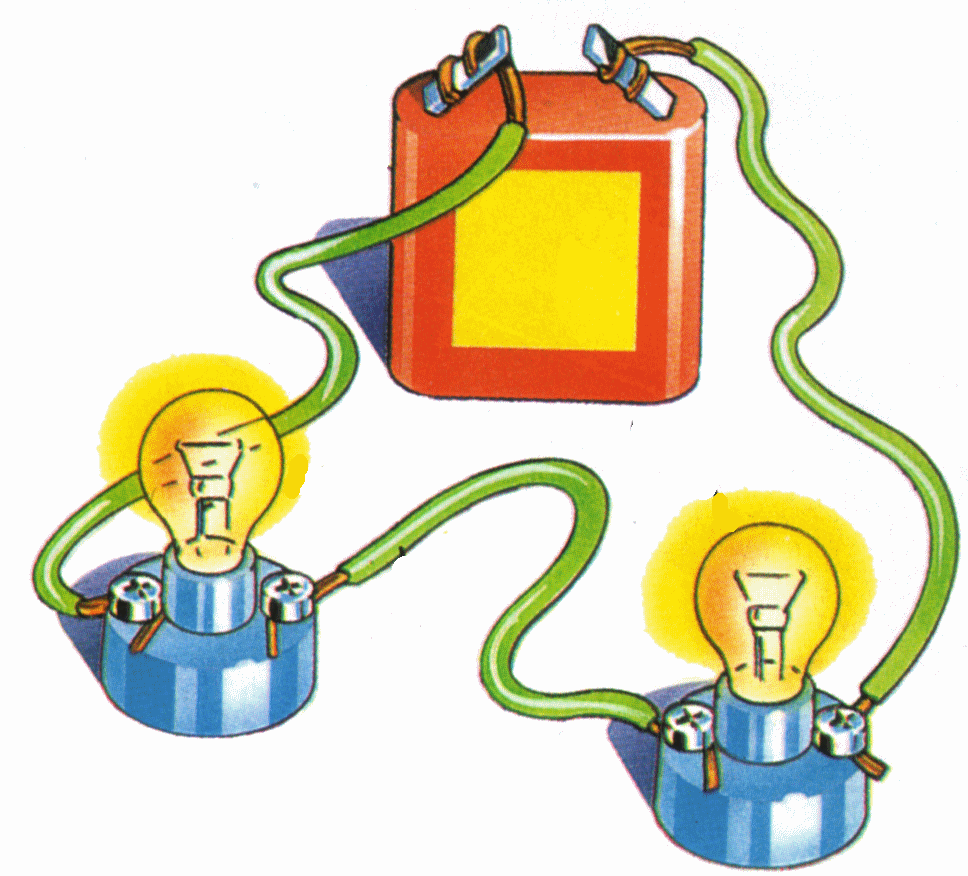 Coach Thompson’s SchedulePlease SIGN and RETURN this page by Aug. 20st Signature PageI am available to all parents and students before school and during my conference period. Please contact me about any concerns or questions that you may have. My email is dthompson@cisd.org. As a teacher, I am responsible for providing instruction in IPC. I will do so by providing opportunities for tutorials and extra help, by teaching laboratory safety, by encouraging my students to achieve at their highest ability, by sending progress reports home to parents every three weeks, and by communicating with parents by telephone whenever necessary.Teacher 	Darrell Thompson				Date	August 14, 2019	As a student, I will be responsible for coming to class with my supplies, completing assignments on time, adhering to all safety rules, and following all school and classroom policies.I have read and I understand the lab safety contract, the grading policies, and the course syllabus for this class.PRINT STUDENT NAME:											STUDENT SIGNATURE:											DATE:							As a parent, I will be responsible for encouraging my child to complete their work and to prepare for each class day. I will communicate with the instructor whenever necessary.I have read and I understand the lab safety contract, the grading policies and the course syllabus for this class.PRINT PARENT NAME:											PARENT SIGNATURE:											DATE:							Telephone Number of Parent during School Hours:						E-mail Address:									PeriodClassTime1stAthletics8:20 – 9:102ndConference9:14 – 9:593rdIPC10:03 – 10:48TCCTCC Time10:48 – 11:004thChemistry11:04 – 11:495thIPC11:53 – 1:23 6thIPC1:27 – 2:127thIPC2:16 – 3:018thAthletics3:05 – 3:50